ВТОРОЕ ДОПОЛНИТЕЛЬНОЕ ОБРАЗОВАНИЕ!!!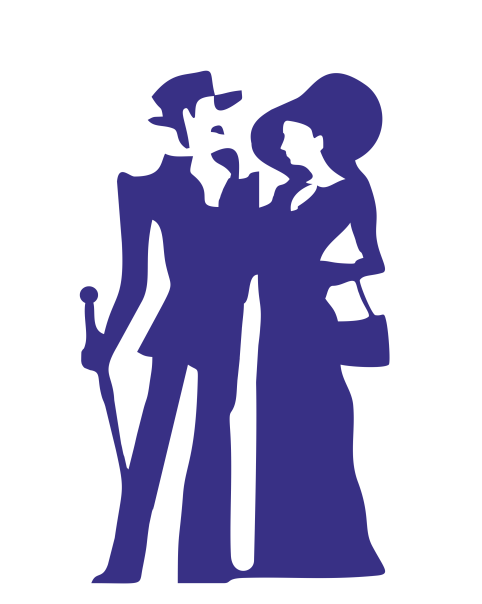 ИНФОРМАЦИЯ!!!У вас есть уникальная возможность за время обучения в колледже, помимо основной выбранной вами профессии, получить второе дополнительное образование по следующим профессиям:«МАНИКЮР»«ВИЗАЖ»«БАТИК. РОСПИСЬ ПО ТКАНИ»«ЖИВОПИСЬ»«АВТОРСКОЕ ВАЛЯНИЕ ИЗ ШЕРСТИ»«ТЕАТРАЛЬНЫЙ ХУДОЖНИК»«ПАРИКМАХЕР» (ДЛЯ СТУДЕНТОВ ШВЕЙНОГО ДЕЛА)«ХУДОЖЕСТВЕННОЕ ВЯЗАНИЕ»      Срок обучения 10 месяцев. Стоимость обучения = 1500 рублей в месяц. Занятия проходят 1 раз в неделю по 4 часа по расписанию второго дополнительного образования.       После окончания обучения выдаётся свидетельство установленного образца с правом устройства на работу.       Просьба заранее записаться на выбранную вами вторую профессию с целью формирования учебных групп и своевременную организацию занятий по второй дополнительной профессии.